ЛАЗАРЕВСКОЕ(СОЧИ),  «ВАРЛИАНА» (с бассейном)                                                                                                        Лето 2023Гостевой дом «Варлиана»- это эксклюзивный  строительный и ландшафтный дизайн. Многоуровневый, элегантный, уникальный с многообразием зелени и цветов, уникальными статуями, размещен на склоне горы с красивым обзорным видом на море. Лазаревское представляет собой уютный и спокойный поселок, предоставляющий массу возможностей для полноценного отдыха. С одной стороны здесь теплое и ласковое море, с другой поселок окаймлен скалистыми отрогами, которые создают не менее интересную картину, привлекая любителей природы невероятными пейзажами. Многоуровневость в архитектуре  «Варлианы» не оставила равнодушным ни одного отдыхающего: многоярусное кафе с танцплощадкой,  разноцветные декоративные фонтаны с уникальной подсветкой,  прогулочные дорожки с местами для отдыха,  бильярдная, бассейн, кафе, детская площадка, парк отдыха,  детский бассейн, шоу-программы раз в неделю. В кафе "Варлиана" (с 09-00 до 24-00) работает домашняя кухня, где гости могут отведать блюда европейской и национальной кухни. На заказ повара готовят любые диетические блюда. При кафе работает бар с широким ассортиментом элитных алкогольных напитков, соков, газированных напитков.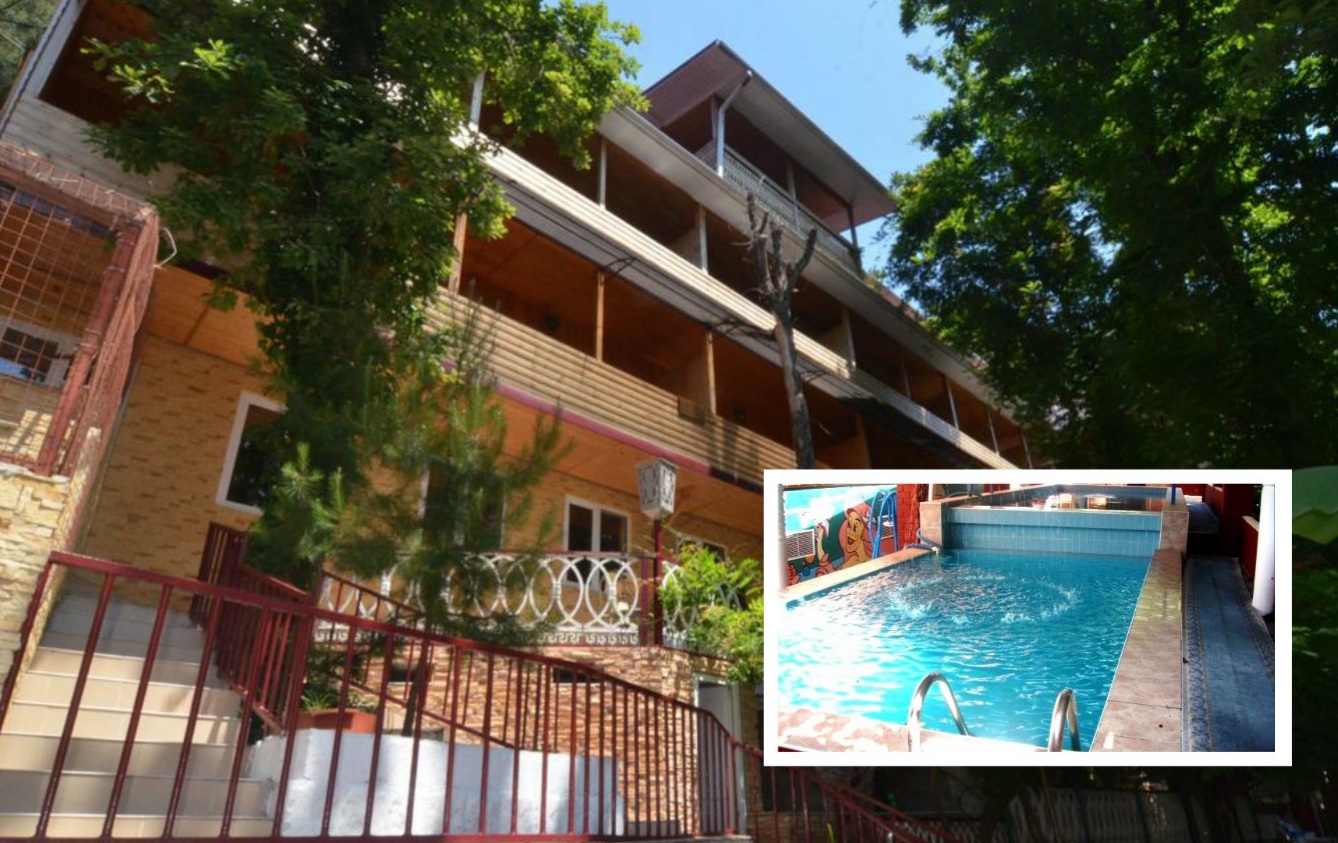 Размещение: «Эконом»  2-х, 3-х местные  номера  с удобствами на этаже - 3 туалета, 3 душа на 8 номеров (ТВ, вентилятор, холодильник, односпальные и двуспальные кровати, платяной шкаф).«Стандарт»  2-х, 3-х местные  номера  с удобствами (WC, душ, ТВ, кондиционер, холодильник, односпальные и двуспальные кровати, платяной шкаф, трюмо).Пляж: 3-5 мин – мелко-галечный-вниз налево. Спуск к морю по ступенькам.	Питание: на территории гостиницы есть кафе «Варлиана».Дети: принимаются с 3-х лет, до 12 лет скидка на проезд - 200руб.Стоимость тура на 1 человека (7 ночей)В стоимость входит: проезд  на автобусе, проживание в номерах выбранной категории,  сопровождение, страховка от несчастного случая.Курортный сбор за доп. плату.Выезд еженедельно по понедельникам.Хочешь классно отдохнуть – отправляйся с нами в путь!!!!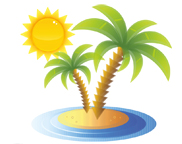 ООО  «Турцентр-ЭКСПО»                              г. Белгород, ул. Щорса, 64 а,  III этаж                                                                                                   Остановка ТРЦ «Сити Молл Белгородский»www.turcentr31.ru            т./ф: (4722) 28-90-40;  тел: (4722) 28-90-45;    +7-951-769-21-41РазмещениеЗаездыЭКОНОМЭКОНОМСТАНДАРТСТАНДАРТСТАНДАРТРазмещениеЗаезды2-х мест. с удоб. на этаже3-х мест. с удоб. на этаже2-х мест.  с удоб.3-х мест.  с удоб.Доп. местодети до 12 лет29.05.-07.06.10300101001150010700925005.06.-14.06.10550103001200011600925012.06.-21.06.11100108001295012450945019.06.-28.06.11450111001345013250945026.06.-05.07.11600113501425013600965003.07.-12.07.11900115501445013750965010.07.-19.07.12150117501460013950985017.07.-26.07.12150117501460013950985024.07.-02.08.12150117501460013950985031.07.-09.08.12150117501460013950985007.08.-16.08.12150117501460013950985014.08.-23.08.12150117501460013950985021.08.-30.08.11900115501445013750965028.08.-06.09.11700113501365013250945004.09.-13.09.11500111001315012800945011.09.-20.09.11300108501260012300925018.09.-27.09.111501065012300121009250